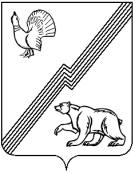 АДМИНИСТРАЦИЯ ГОРОДА ЮГОРСКАХанты-Мансийского автономного округа – Югры ПОСТАНОВЛЕНИЕот  19 декабря 2018 года  									          № 3513О внесении изменений в постановление администрации города Югорска от 13.02.2014 № 453«Об установлении тарифов на услугимуниципального автономного учреждения«Молодежный центр «Гелиос»Руководствуясь решением Думы города Югорска от 26.05.2009 № 51 «О Положении                 о порядке принятия решений об установлении тарифов на услуги муниципальных предприятий и учреждений на территории города Югорска», постановлением администрации города Югорска от 08.06.2017 № 1400 «О перечне обосновывающих материалов, необходимых для установления тарифов на услуги муниципальных предприятий и учреждений города Югорска», Уставом муниципального автономного учреждения  «Молодежный центр «Гелиос»:1. Внести в постановление администрации города Югорска от 13.02.2014 № 453                  «Об установлении тарифов на услуги муниципального автономного учреждения «Молодежный центр «Гелиос» следующие изменения:1.1. В преамбуле слова «постановлением администрации города Югорска от 06.07.2009 № 1102 «О перечне материалов, необходимых для установления тарифов на услуги муниципальных предприятий и учреждений на территории города Югорска (кроме учреждений культуры)», постановлением администрации города Югорска от 06.07.2009 № 1105                           «О способах формирования тарифов на услуги муниципальных предприятий и учреждений                на территории города Югорска (кроме учреждений культуры)» заменить словами «постановлением администрации города Югорска от 08.06.2017 № 1400 «О перечне  обосновывающих материалов, необходимых для установления тарифов на услуги муниципальных предприятий и учреждений города Югорска».1.2. Дополнить пунктом 12.1 следующего содержания:«12.1. Установить тарифы на услуги муниципального автономного учреждения  «Молодежный центр «Гелиос» по реализации новогодних елей и сосен согласно приложению 13.».1.3. Дополнить приложением 13 (приложение).2. Опубликовать постановление в официальном печатном издании города Югорска                и разместить на официальном сайте органов местного самоуправления города Югорска.3. Настоящее постановление вступает в силу после его официального опубликования.4. Контроль за выполнением постановления возложить на директора            муниципального автономного учреждения  «Молодежный центр «Гелиос»  Н.И. Воронова. Глава города Югорска                                                                                                 А.В. БородкинПриложениек постановлениюадминистрации города Югорскаот   19 декабря 2018 года   №  3513Приложение 13к постановлениюадминистрации города Югорскаот   13 февраля 2014 года   №  453Тарифына услуги муниципального автономного учреждения «Молодежный центр «Гелиос» по реализации новогодних елей и сосен№ п/пНаименование услугиТарифы, (рублей за единицу)Тарифы, (рублей за единицу)№ п/пНаименование услугиБез учета НДСС учетом НДС12341Ель (сосна) новогодняя, натуральная до 1-го метра423,73500,002Ель (сосна) новогодняя натуральная, до 2-х метров847,461000,00